УТВЕРЖДЕН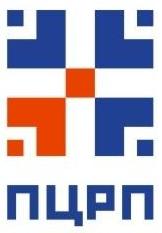 годовым общим собранием акционеровАкционерного общества«Пермский центр развития предпринимательства»(приказ Министерства промышленности,  предпринимательства и торговли Пермского края от 06.05.2015 № СЭД-03-01-08-113) ______________________ГОДОВОЙ ОТЧЕТАкционерного общества«Пермский центр развития предпринимательства» за 2014 годг. Пермь 2015 год1. Общие сведения об Обществе2. Сведения об органах управления и контроля ОбществаВысший орган управления Обществом - общее собрание акционеров.Единоличный исполнительный орган Общества -  генеральный директор, осуществляет руководство текущей деятельностью Общества. Контроль за финансово-хозяйственной деятельностью Общества осуществляет ревизионная комиссия.2.1. Сведения о лице, занимавшем должность генерального директора - единоличного исполнительного органаГенеральным директором Общества с 22.10.2013 г. назначена Кузнецова Любовь Вениаминовна (основание: приказ Министерства промышленности предпринимательства и торговли Пермского края от 25.10.2013 № СЭД-03-01-03-296). Срок полномочий 3 года. Кузнецова Любовь Вениаминовна, 1968 года рождения, образование высшее: юридическое по специальности «Юриспруденция» и филологическое по специальности «Преподаватель русского языка и литературы»; опыт руководящей работы более 10 лет.Доля участия Кузнецовой Л.В. в уставном капитале Общества: отсутствует. Доля принадлежащих Кузнецовой Л.В. обыкновенных акций Общества: отсутствует.Сделки с Кузнецовой Л.В. по приобретению или отчуждению акций Общества не совершались. 2.2. Сведения о ревизионной комиссии ОбществаПриказом Министерства промышленности,  предпринимательства и торговли Пермского края от 25.07.2014 г. №СЭД-03-01-08-238 : (в редакции приказа Министерства промышленности, предпринимательства и торговли Пермского края от 24.11.2014 № СЭД-03-01-08-366) утвержден следующий состав ревизионной комиссии:Денисова Ольга Александровна– заместитель начальника управления, начальника отдела координации программ развития малого и среднего предпринимательства управления развития малого и среднего предпринимательства Министерства промышленности, предпринимательства и торговли Пермского края,Харитонова Татьяна Викторовна – заместитель начальника отдела правовой работы управления финансов и организационно-правового сопровождения Министерства промышленности, предпринимательства и торговли Пермского края,Деева Алла Станиславовна – заместитель начальника управления, начальник отдела мониторинга и контроля управления стратегического развития и информационного обеспечения Министерства промышленности, предпринимательства и торговли Пермского края.3. Основные положения политики Общества в области вознаграждения и (или) компенсации расходов, а также сведения по каждому из органов управления акционерного обществаКоллегиальный орган управления Общества отсутствует.4. Положение Общества в отраслиОбщество учреждено в 2006 году в целях реализации проектов и мероприятий, направленных на поддержку и развитие малого и среднего предпринимательства. Общество является одним из элементов инфраструктуры поддержки субъектов малого и среднего предпринимательства (далее – СМСП) в Пермском крае, осуществляет свою деятельность или привлекается в качестве исполнителя в рамках размещения заказов на поставки товаров, выполнение работ, оказание услуг для государственных или муниципальных нужд при реализации федеральных программ развития СМСП, региональной и муниципальных программ развития СМСП, обеспечивает условия для создания новых СМСП и оказания им всемерной поддержки. С  августа 2011 года Общество зарегистрировано в  государственном реестре микрофинансовых организаций. Деятельность по предоставлению микрозаймов субъектам малого и среднего предпринимательства ведется с начала 2012 года.Начиная со второго квартала 2014 года,  Обществом взята  цель на развитие и становление на территории Пермского края цивилизованного рынка микрофинансирования,  который занимает важное место в области небанковского финансирования реального сектора экономики и обеспечивает  доступность финансовых ресурсов для  малого и среднего бизнеса.Благодаря  развитию микрофинансового сектора, заемные средства становятся доступны  представителям малого бизнеса, которые по тем или иным причинам не могут  воспользоваться традиционными банковскими продуктами, например, небольшая сумма кредита, отсутствие кредитной истории, удаленность населенного пункта и т.д., а также высокие удельные операционные расходы коммерческих банков и  высокий уровень риска при работе банков с мелкими заемщиками. За 2014 год прирост совокупного портфеля микрофинансовых организаций составил 28% и достиг значения в 50 млрд. руб. (по данным  рейтингового агентства  «Эксперт РА»). В государственном реестре микрофинансовых организаций Российской Федерации на сегодняшний  день  зарегистрировано более 5  тыс. коммерческих и некоммерческих организаций, в том числе более 70 региональных центров микрофинансирования с участием государства, сформировавших портфель более 7,5 млрд. руб. Например,  крупнейшими коммерческими  микрофинансовыми организациями в России  являются ООО «Домашние деньги» (размер портфеля– 5,3 млрд. руб.),  ООО «Миг-кредит» (1,6 млрд. руб.), ГК «Деньги сразу» - 1,4 млрд. руб. 	Портфель крупнейших  микрофинансовых организаций с участием государства в разы меньше, например, Удмуртский государственный фонд поддержки малого предпринимательства ( размер портфеля – 578,8 млн. руб.), Фонд развития малого предпринимательства Республики Саха (Якутия) (размер портфеля– 446,5 млн. руб.),  НП "Ростовское региональное агентство поддержки предпринимательства" (размер портфеля – 427,4 млн. руб.).АО «ПЦРП» с объемом финансирования 119,97 млн. руб. занимает 28 место в ренкинге микрофинансовых организаций России за 2014  год (по данным рейтингового агентства «Эксперт РА») .Из 23-ти государственных региональных микрофинансовых организаций Российской Федерации за 2014 год, получивших рейтинговую оценку    по данным рейтингового агентства «Эксперт РА»: 2 компании имеют рейтинг «А++», 13 компаний - рейтинг «А+», 7 компаний - рейтинг «А», 1 компания – рейтинг «В++», у АО «ПЦРП» по итогам 2014 года рейтинг «А» - высокий уровень надежности. На территории Пермского края осуществляют деятельность 127 микрофинансовых организаций, в том числе, 36 муниципальных фондов.Коммерческие микрофинансовые организации в настоящее время работают в сегменте потребительских займов населению и предоставления «длинных» микрозаймов субъектам малого и среднего предпринимательства под высокий процент, что полностью соответствует задаче увеличения капитализации и извлечения максимальной прибыли от осуществления микрофинансовой деятельности. Муниципальные фонды развития предпринимательства Пермского края  предоставляют микрозаймы субъектам малого и среднего предпринимательства края, общий объем их портфеля  составляет более 140 млн рублей. На территории  Пермского края АО «ПЦРП» является единственной региональной микрофинансовой организацией, предоставляющей микрозаймы субъектам малого и среднего предпринимательства региона,  не имеющая региональных конкурентов среди иных государственных, муниципальных или коммерческих микрофинансовых организаций по совокупности факторов: процентной ставке от 8,25 % годовых, капитализации – 119,97 млн. руб.,  активному портфелю – 86 млн. руб.,   но на территории Российской Федерации  по размеру портфеля среди микрофинансовых организаций  с государственным участием   АО «ПЦРП» занимает позицию ниже среднего.          Общество исходит из  политики не конкурентной борьбы с соответствующими микрофинансовыми организациями, так как количество субъектов малого и среднего предпринимательства  в регионе составляет более  115 тыс. ед.,  что позволяет осуществлять расширение деятельности без столкновений интересов государственного и частного капитала.5. Приоритетные направления деятельности Общества	Приоритетными направлениями деятельности Общества являются:содействие исполнительным органам государственной власти Пермского края и органам местного самоуправления муниципальных образований Пермского края   в реализации мероприятий государственной поддержки малого и среднего предпринимательства на территории Пермского края;популяризация роли предпринимательства в обществе;развитие предпринимательской грамотности и повышение компетенций СМСП;реализация микрофинансовой деятельности; предоставление микрозаймов субъектам малого и среднего предпринимательства, микрофинансовым организациям на принципах срочности, платности, возвратности в соответствии с Федеральным законом от 02.07.2010 г. № 151-ФЗ «О микрофинансовой деятельности и микрофинансовых организациях»развитие системы микрофинансирования;совершенствование системы информационного обеспечения СМСП;иные мероприятия по развитию и поддержке малого и среднего предпринимательства.6. Отчет о результатах развития Общества по приоритетным направлениям деятельности6.1. Предоставление микрозаймов субъектам малого и среднего бизнеса6.1.1. На сегодняшний день почти во всех  регионах России  действуют программы развития микрофинансирования.  В Пермском крае АО «ПЦРП», являясь региональной микрофинансовой организацией, при поддержке Правительства Пермского края в лице Министерства промышленности, предпринимательства и торговли Пермского края с начала 2012 года реализует программу по предоставлению микрозаймов на принципах срочности, платности и возвратности. Максимальная сумма микрозайма составляет 1 млн. рублей, максимальный срок предоставления займа - 36 месяцев, максимальная процентная ставка 10% годовых. Эти и иные существенные условия микрофинансирования определены Правилами предоставления микрозаймов АО «ПЦРП», утвержденными приказом Министерства промышленности,  предпринимательства и торговли Пермского края от 10.04.2014г. № СЭД-03-01-08-113 (в редакции приказов Министерства промышленности, предпринимательства и торговли Пермского края от 5 мая 2014 г.№ СЭД-03-01-08-141, от 2 июля 2014 г. № СЭД-03-01-08-209, от 25 июля 2014 г. № СЭД-03-01-08-238, от 24 ноября 2014 г. № СЭД-03-01-08-366, от 18 декабря 2014г. № СЭД-03-01-08-406, от 18.03.2015 № СЭД-03-01-08-64) (действующая редакция).6.1.2. За период 2011-2014 г.г. в уставный капитал Общества в целях предоставления микрозаймов субъектам малого и среднего предпринимательства (далее – СМСП)   из средств федерального и краевого бюджетов поступило   119 972 тыс. руб., в том числе: 9 000 тыс. рублей - в декабре 2011 г., 95   000 тыс. руб. – в период с августа по октябрь 2012 г., в 2014 году – 15 972 тыс. руб.С начала микрофинансовой деятельности (2012 г.)  АО «ПЦРП» предоставило СМСП Пермского края 595 микрозаймов на общую сумму 308 776 тыс. рублей, из них в 2012 году -  73 микрозайма на сумму   33 090 тыс. руб., в 2013 г. -  286 микрозаймов на сумму 152 077 тыс. руб., в 2014 г. -  236 микрозаймов на общую сумму 123 609 тыс. руб., что составило 99,7% от установленного Министерством промышленности,  предпринимательства и торговли Пермского края объема выдачи микрозаймов на 2014 год. Активный портфель микрозаймов Общества на 31.12.2014 года составил 79 818  тыс. руб. Предоставленные в 2014 году микрозаймы  АО «ПЦРП»  принесли социальный эффект для  экономики региона: создано  98 и сохранено 1863 рабочих места. Предприниматели Пермского края (за счет получения микрозаймов АО «ПЦПР») сэкономили 16,5 млн рублей на процентах по ставке в 10% годовых, которые смогли вложить в развитие своего бизнеса. Снижение объемов выдачи микрозаймов обусловлено:- необходимостью формирования более качественного портфеля за счет сокращения количества просрочек по микрозаймам и вследствие этого внесение изменений в  процедуру предоставления микрозаймов Общества;- временным исключением из обеспечения  залога автотранспортных средств (в связи с выявлением несовершенства законодательства РФ и необходимости внесения изменений в Правила предоставления микрозаймов для защиты интересов Общества);- увеличением расходов заявителей по регистрации обременений на движимое и недвижимое имущество (с 01.07.2014 размер государственной пошлины на недвижимое имущество был увеличен в 15 раз – с 500 руб. до 7500 руб., с 22 ноября 2014 года понижен до 1000руб., также введены дополнительные расходы на нотариальную регистрацию обременения движимого имущества – от 800 руб.).Указанные факторы в краткосрочном периоде повлияли на снижение числа Заемщиков Общества в 2014 году, но помогли снизить размер просроченной задолженности и в будущем приведут к росту активного портфеля с качественными показателями.6.1.3. С 2012 года -  начала микрофинансировой деятельности -  в АО «ПЦРП» действовал только один вид микрозайма - «Универсальный». Он предоставлялся под 8,25% (ставка рефинансирования на дату заключения договора), на срок до 12 месяцев, на сумму - до 1 млн. руб. В 2013г. для удобства предпринимателей в дополнение к «Универсальному» займу была разработана продуктовая линейка, состоящая из 6 видов микрозаймов («Бонусный», «Стартовый капитал», «Социальное предпринимательство», «Срочный», «Страховой», «Развитие»). В 2014 году АО «ПЦРП» трижды обновило линейку предлагаемых микрозаймов. На 31.12.2014г. действовало 4 вида микрозаймов, с процентной ставкой от 9,8 % годовых до 10% годовых: «Развитие» (заменил «Производственный» и «Социальный»), «Универсальный»,    «Стартовый»,   «Оборотный».Наибольшей популярностью пользовался микрозайм «Универсальный» - 75% от общего числа  микрозаймов, при этом за микрозаймом «Производственный» обратились 16% заемщиков. В соответствии с требованиями приказа Минэкономразвития РФ  № 411 от 01.07.2014 г. (п.  4.7.3.7.) в структуре совокупного портфеля микрозаймов доля микрозаймов, выданных вновь зарегистрированным и действующим менее 1 года субъектам малого и среднего предпринимательства  должна составлять не менее 7%,  этот показатель исполнен, по итогам 2014 года микрозайм  «Стартовый» получили 7% заявителей.6.1.4 По сравнению с 2013 годом в 2014 году количество предпринимателей, обратившихся в АО «ПЦРП» за получением микрозайма снизилось на 11 % (325 заявок в 2014 году против 367 заявок в 2013 году). Количество отказов  в 2014 году составило 26% от общего количества принятых заявок, против 17% в  2013 году. Причины отказов в большинстве случаев связаны с  представлением недостоверных данных (документов) заявителем, в соответствии с  заключением службы безопасности. Введение с апреля 2014 года Правил предоставления микрозаймов АО «ПЦРП» в новой редакции, позволило уменьшить возможный экономический ущерб Обществу в связи с отказами лицам с  негативной деловой репутацией, либо нацеленных на совершение мошеннических действий. Указанные мероприятия нацелены на улучшение качества активного портфеля АО «ПЦРП». При этом, из 236 микрозаймов,  полученных предпринимателями в 2014 году -  38,9%  составили СМСП повторно обратившимся в АО «ПЦРП» за микрозаймом.6.1.5. Рассматривая выданные микрозаймы в разрезе организационно-правовой формы получателей микрозаймов, можно констатировать, что в 2014г. 56 % займов оформили индивидуальные предприниматели (132 СМСП); 39%  - юридические лица (93 единицы) и 5% от всех выданных займов приходится на крестьянские (фермерские) хозяйства (11 КФХ).  Причиной столь высокой востребованности микрозаймов со стороны индивидуальных предпринимателей, может служить то, что в кредитных организациях Пермского края доступ к финансовым ресурсам для индивидуальных предпринимателей более ограничен, в сравнении с юридическими лицами. В свою очередь, слабый интерес к микрозаймам со стороны КФХ объясняется большим разнообразием форм государственной поддержки сельхозпроизводителей, в том числе, субсидированием процентной ставки по кредитам.6.1.6. В разрезе отраслевой принадлежности получателей микрозаймов АО «ПЦРП» значительных изменений в 2014 году по сравнению с 2013 годом не произошло:  традиционно наибольший удельный вес получателей займов составляют представители розничной торговли  – (рост доли на 4%), производства  (рост доли на 2%), оптовой торговли (снижение доли на 2%), сельского хозяйства (снижение доли на 2%). Группу отраслей «Прочие» составляют предприниматели, занимающиеся предоставлением бытовых услуг, лесозаготовками, деятельностью ресторанов и кафе, сдачей внаем недвижимого имущества, геолого-разведочными работами и др.6.1.7. Распределение выданных микрозаймов по территориям следующее: на краевую столицу приходится 102 микрозайма (43%) , на все другие территории – 134 (57%). По сравнению с 2013 годом предприниматели Пермского края стали активнее пользоваться микрозаймами, чем жители г.Перми.Наиболее активно в 2014 году воспользовались  микрофинансовыми услугами АО «ПЦРП» предприниматели  следующих муниципальных образований: Кишертский (12 заемщиков), Красновишерский (13 заемщиков), Куединский (11 заемщиков), Кунгурский (13 заемщиков), Пермский (10 заемщиков), Чайковский (12 заемщиков) районы.В ряде районов действуют агентские договоры. Наибольшую «агентскую» активность проявили в этом году представители муниципальных фондов: г. Березники, Нытвенского, Чайковского, Красновишерского и Кудымкарского районов.Несмотря на выделение финансирования в рамках работы Агентской сети АО «ПЦРП», лишь часть муниципальных фондов поддержки предпринимательства создали на территории муниципальных образований возможность для предпринимателей сдать документы, не выезжая в город Пермь. Остальные предприниматели вынуждены сдавать документы на территории краевого центра.6.1.8.  Все микрозаймы, предоставляемые АО «ПЦРП», имеют обеспечение в различных формах: залог движимого и (или) недвижимого имущества, а также оборудования, поручительство физических и (или) юридических лиц.  В конце 2014 года введена следующая система по обеспечению: высокорискованное обеспечение (поручительство, автотранспорт, оборудование) может быть использовано в залоге при получении микрозайма на сумму не более 500 тыс. руб., если заявителю необходим микрозайм превышающий указанную сумму – он должен предоставить более надежный вид обеспечения. Преобладающим видом обеспечения традиционно является залог недвижимого имущества.С 04.04.2014 года между АО «ПЦРП» и АО «Пермский гарантийный фонд» действует Соглашение о предоставлении поручительства  предпринимателям по микрозаймам АО «ПЦРП». В 2014 году из 27 микрозаймов, имеющих комбинированное обеспечение, 89% имеют в качестве обеспечения поручительство АО «Пермский гарантийный фонд». 6.1.9  Показатель по задолженности заемщиков перед АО «ПЦРП» в    2014 г. снизился по сравнению с 2013 годом с 5,7% до 4,82 % от суммы активного портфеля  микрозаймов (значение не превышает  норму  7%, установленную приказом Минэкономразвития РФ). Снижение суммы просроченной задолженности связано с активной судебной работой,  введением  службы безопасности, а также корректировкой Правил предоставления микрозаймов АО «ПЦРП» (в 2014 году – 5 раз).    В 2014 году подано более 35 исковых заявлений в Суды Пермского края.В результате работы  по всем стадиям взыскания  за  2014 года заемщиками были возвращены денежные средства в погашение проблемной задолженности в сумме более 3 млн. руб. Также в результате принятых мер по взысканию задолженности в оплату судебных расходов, штрафов и неустоек поступили средства в сумме более 210 тыс. руб.По факту  мошенничества  (перепродажи заложенного имущества и подделки документов (справка 2-НДФЛ) суд приговорил должника Общества к 1 году 6 месяцам ограничения свободы за совершение преступления, предусмотренного ч. 1 ст. 159 Уголовного кодекса РФ (мошенничество). Для предупреждения рисков невозврата денежных средств АО «ПЦРП» проводятся следующие мероприятия:проверка заемщиков осуществляется в несколько этапов и на нескольких уровнях (юрист, финансовый консультант, служба безопасности, руководитель отдела финансовой поддержки, заместитель генерального директора, генеральный директор АО «ПЦРП», представитель Минпромторга);Правила предоставления микрозаймов АО «ПЦРП» составлены на основании анализа аналогичных Правил региональных государственных МФО 20 субъектов Российской Федерации, корректировки вносились с учетом анализа действий заемщиков Общества, допустивших просрочки по микрозаймам (изменения были внесены 5 раз);на регулярной основе ведется работа по предупреждению   дебиторской задолженности в срок до 30 дней: заемщикам направляются смс-уведомления о сумме долга и процентах, проводятся профилактические телефонные переговоры, осуществляются выезды на место ведения бизнеса;все микрозаймы являются обеспеченными: поручительство юридических и физических лиц, индивидуальных предпринимателей, залог движимого и недвижимого имущества, поручительство АО «Пермский гарантийный фонд»;виды обеспечения разделены на высокорискованные и надежные,  вследствие этого установлен максимальный объем финансирования по каждому;6.1.10 Во исполнение требований приказа Минэкономразвития России при получении средств федерального бюджета АО «ПЦРП» принимает на себя обязательство  о  прохождении ежегодной рейтинговой оценки, отражающей уровень надежности микрофинансовой организации, качество внутренних процедур  и способность своевременно и в полном объеме выполнять как текущие, так и возникающие в ходе деятельности финансовые обязательства.Впервые такую оценку на уровне «B+.mfi: достаточный уровень надежности» АО «ПЦРП» получило в конце 2012 года, в 2013 году повышена рейтинговая оценка  до «B++.mfi:  приемлемый уровень надежности».С удовлетворением констатируем, что при актуализации рейтинга Общества в 2014 году авторитетным рейтинговым агентством «Эксперт РА» принято решение о повышении рейтинговой оценки до уровня  A.mfi: Высокий рейтинг надежности», при этом прогноз  «стабильный». Повышение рейтинга связано с ростом капитализации  компании и устранением отдельных недостатков в бизнес-процессах, позитивное влияние оказывает расширение продуктовой линейки выдаваемых микрозаймов и повышение регламентации деятельности компании, высокий уровень коэффициента автономии (85,9% на 01.07.2014),  высокий уровень обеспеченности микрозаймов и адекватная политика в области размещения временно свободных денежных средств (только в банках с государственным участием).Негативно на уровне рейтинга отразились ограниченный масштаб деятельности (на 01.07.2014 активы компании составляют около 120 млн руб., а портфель микрозаймов – около 88 млн. руб.)6.1.11 .  С целью повышения доступности финансовых ресурсов для субъектов малого и среднего предпринимательства Пермского края Общество организует: - работу «Горячей линии» для предпринимателей – 27-66-011, по которой ежедневно с 9.00 до 18.00, любой желающий, позвонив, получит подробную консультацию об условиях, документах, обеспечении по предоставляемым микрозаймам.	- онлайн-консультант на сайте – позволяющий в режиме ICQ проконсультировать предпринимателя края по основным вопросам предоставления микрозайма АО «ПЦРП»;- взаимодействие с Многофункциональным центром Пермского края, с целью выбора для предпринимателя удобного дня и времени для регистрации сделки,  что позволяет значительно сократить срок получения денежных средств,   сделать процедуру предоставления микрозайма более удобной и эффективной (ранее требовалось 2-3 недели для записи);- с августа  2014 года  организовано и проводится регулярное видеоконсультирование заемщиков в Пермском крае в режиме видеоконференции, (понедельник –четверг с 17.00 до -18.00), в том числе с участием АО «ПГФ», ссылка  и баннер представлены на сайте www.pcrp.ru , что дает возможность предпринимателям,  не выходя из дома или из своего рабочего кабинета, получить консультацию  по микрозаймам, по документам на получение микрозайма;- в рамках совершенствования качества работы с клиентами приняты Стандарты работы с клиентами;- в июле 2014  года для совершенствования  процедуры по предоставлению микрозаймов в направлении открытости, простоты  и прозрачности для клиента на сайте www.pcrp.ru  введены следующие интерактивные сервисы для удобства клиентов: «Статус Вашей заявки онлайн»,  предприниматель может посмотреть в любое время по номеру заявки  изменение статуса заявки,  чтобы заявитель смог узнать ситуацию «из первых рук». Калькулятор микрозайма , который позволяет в режиме онлайн увидеть сумму переплаты, общую сумму средств к возврату, а также расчет ежемесячных платежей за пользование займом.- Заявка на микрозайм, которая помогает реализовать процедуру предварительного рассмотрения заявки, заявитель  заполняет информацию в заявке и прикрепляет отсканированные документы.- Заявка на платные услуги, позволяющая  заказать услугу,   оказываемую на возмездной основе.6.1.12 Сотрудники Общества принимали участие в мероприятиях с целью информирования о микрозаймах: - 18.02.2014г. во II агропромышленном форуме «Эффективное сельское хозяйство», проходящем на Пермской Ярмарке, проинформировали более 70 человек. - 20.02.2014г. в «круглом столе» в рамках заседания Гильдии добросовестных предпринимателей – приняли участие 32 предпринимателя.- 27.02.2014г. с предпринимателями ЗАТО Звездный  - приняли участие 15 предпринимателей.-13.03.2014 в «круглом столе» по вопросу совершенствования механизмов взаимодействия предпринимательского сообщества, органов государственной власти и контрольно-надзорных органов, организованном Пермской ТПП  - приняли участие 25 предпринимателей.- 29.05.2014 в VI форуме «Дни пермского бизнеса» совместно с АО «ПГФ» и ООО «ЦКА «Наше будущее» -  проинформировано более 100 предпринимателей;- 18.06.2014г. в выездном мероприятии рабочей группы Пермской торгово-промышленной палаты для координации действий по развитию малого и среднего предпринимательства в Пермском крае – проинформировано 15 предпринимателей;- 27.06.2014 - в «круглом столе» с предпринимателями Кишертского района – приняло участие 10 предпринимателей:6.1.13 Общество расширяет сеть дистанционных каналов  распространения финансовых услуг:- путем привлечения муниципальных фондов и центров поддержки предпринимательств  в  агентскую сеть;- увеличение партнеров среди кредитных организаций региона и коммерческих организаций  - 9 кредитный учреждений; среди коммерческих организаций – 2 (ООО «ПФ Налоги и право», ООО «Региональный союз банкиров».)-  созданы  центры по приему документов в  районах Пермского края в и г. Перми. Муниципальные фонды и центры поддержки предпринимательства, расположенные в г.Соликамске, Красновишерске, Чайковском, Усть-Кишерти, с 20 октября 2014 года начали прием документов на получение микрозаймов., аналогичную услугу оказывает правовая фирма «Налоги и Право» в 7 районах г. Перми и 5 районах Пермского края: Пермском, Чернушинском, Лысьвенском, Добрянском и Краснокамск.6.1.14 В сентябре 2014 года  разработан  и предложен предпринимателям курс видеолекций по программе «Начинающий предприниматель»   с целью  получения первичных навыков организации собственного дела, который включает тренинг «Целеполагание», обучение по темам «Государственная регистрация юридических лиц и индивидуальных предпринимателей (особенности организационно-правовых форм, процедура) и налогообложение субъектов малого и среднего предпринимательства (выбор режима налогообложения, особенности применения)»,   «Основы бизнес-планирования». Дополнительно участник  информируется о мерах государственной поддержки  -  микрозаймы , поручительство АО «ПГФ». Преимущества видеолекций:-  информация на сайте Общества, - получить знания можно в любое удобное время, независимо от места нахождения слушателя, лекции он-лайн;- экономия времени- профессиональный состав преподавателей;- низкая стоимость;- проверка знаний в форме теста;- получение свидетельства о прохождении обучения по основам начала предпринимательской деятельности6.2. Развитие системы микрофинасирования в Пермском краеОдним из важных направлений деятельности АО «ПЦРП» является активное содействие развитию системы микрофинансирования в Пермском крае. Сотрудники Общества занимают активную гражданскую позицию, что способствует реализации на территории края мероприятий с участием представителей г.Москвы,  субъектов РФ, коммерческих  микрофинансовых организаций и муниципальных фондов, а также повышению узнаваемости Пермского края  в микрофинансовой сфере среди других субъектов РФ.6.2.1. 25.04.2014 г.  АО «ПЦРП» при поддержке Министерства промышленности, предпринимательства и торговли Пермского края,   НП «НАУМИР» (г. Ижевск), была проведена конференция «Будущее рынка микрофинансирования» с участием представителей  ЦБ РФ (г.Москва),  СРО НП «Мир» (г.Москва). В конференции приняли участие представители  73 организаций, в том числе 30 представителей муниципальных фондов, остальные - коммерческие МФО.Основной целью конференции стало обсуждение основных законодательных тенденций в области микрофинансовой деятельности, таких как ограничение ставок, ФЗ «О потребительском кредите (займе)», ограничение деятельности организаций, не состоящих в реестре МФО, контроль над легализацией доходов по ФЗ-115, защита персональных данных, сдача отчетности МФО и другие вопросы.В качестве спикеров выступили Роман Новиков, заведующий сектором регулирования деятельности МФО Главного управления рынка микрофинансирования и методологии финансовой доступности Банка России (г. Москва), Андрей Паранич, директор СРО НП «Объединение МиР» (г. Москва).6.2.2. 25.04.2014 г.   для повышения финансовой грамотности среди молодежи  АО «ПЦРП» была  организована дискуссионная площадка  для  студентов экономического факультета ПГНИУ с Андреем Параничем , членом Экспертного совета по защите прав потребителей Банка России, директором СРО НП «Объединение МИР».   Как работает современная кредитная система России? Как не взять кредит под экстремально высокий процент? Какие документы необходимо юридическому лицу, чтобы получить максимально выгодный кредит? Какой кредит и при каких условиях целесообразно использовать? Как рассчитать процентную ставку? На эти и многие другие вопросы студенты направления «менеджмент» и специальности «финансы и кредит» получили развернутые ответы из первых уст одного из ведущих профессионалов России в сфере финансов.6.2.3. 25.03.2014 года в Перми для руководителей муниципальных фондов Пермского края состоялся «Круглый стол»  по теме: «Микрофинансовая деятельность муниципальных фондов Пермского края: проблемы и пути их решения, успешные практики». Инициаторами проведения Круглого стола выступили 3 муниципальных фонда поддержки предпринимательства (Чайковского, Куединского районов и г. Березники) и АО «Пермский центр развития предпринимательства». По итогам круглого стола его участники проголосовали за необходимость объединения муниципальных фондов для комплексного решения вопросов в сфере микрофинансовой деятельности.6.2.4. 19.06.2014 г АО «ПЦРП» совместно с  Пермским центром развития дизайна  был  проведен Круглый стол по теме «Основные проблемы муниципальных фондов Пермского края: обмен опытом, выработка путей решения», на котором были рассмотрены вопросы: - дебиторская задолженность, злостные неплательщики, мотивированные отказы;- процентные ставки для СМСП и Фондов, обмен опытом предоставления микрозаймов;- изменения в законодательстве о противодействии легализации (отмыванию) доходов, полученных преступным путем, и финансированию терроризма;- формат сдачи отчетности о микрофинансовой деятельности за полугодие;- взаимодействие муниципальных фондов и БКИ с 01.07.2014 годаПо итогам круглого стола достигнута договоренность о создании перечня недобросовестных заемщиков Пермского края, наличие которого позволило бы фондам и АО «ПЦРП» сократить риски при принятии решения о предоставлении микрозайма. 6.2.5 28.09.2014 зарегистрирована Ассоциация «Прикамский микрофинансовый центр». В рамках начала деятельности подготовлены предложения в ГУ Банка России по Пермскому краю  по проведению совещания по регулированию микрофинансовой деятельности. Также обращение отправлено в ОНФ «За права заемщиков».6.2.6. 27.11.2014 г.  состоялась рабочая встреча Отделения по Пермскому краю Уральского главного управления Центрального банка Российской Федерации и ассоциации «Прикамский микрофинансовый центр». Участники встречи обсудили вопросы деятельности некоммерческих микрофинансовых организаций (муниципальных фондов Пермского края) и перспективы их объединения под эгидой Ассоциации, противодействие «черным кредиторам» и финансовым пирамидам, реализацию мероприятий по повышению финансовой грамотности населения региона.Было отмечено, что заемщики, Банк России и легальные участники рынка микрофинансовых услуг и заинтересованы в повышении его прозрачности, установке и соблюдении четких правил работы, повышении качества предоставляемых услуг. Одним из условий для этого является выведение из «тени» его «серых» участников – организаций, не вошедших в реестр МФО Банка России.Обсудив проблемы, стороны договорились вести совместную деятельность по следующим направлениям:- проводить разъяснительную работу среди микрофинансовых организаций по исполнению требований Банка России, а также активизировать деятельность по повышению финансовой грамотности населения Пермского края;- создать в 2015 году на базе Ассоциации общественную приемную для обращений граждан и МФО на действия «серых кредиторов» и незаконные действия микрофинансовых организаций;- осуществлять обмен информацией о микрофинансовых организациях и незаконных финансовых организациях, осуществляющих деятельность на территории Пермского края, в том числе в муниципальных образованиях региона.- Отделение по Пермскому краю Банка России инициирует создание рабочей группы по противодействию незаконным финансовым организациям с участием правоохранительных и контрольно-надзорных органов и представителей Ассоциации.  	6.2.7. 18.12.2014 в Пермском государственном университете состоялось отраслевое совещание Пермского ИТ-кластера «Энергия развития», на котором обсуждались проекты и направления развития ИТ-отрасли в Пермском крае. Заместитель генерального директора АО «Пермский центр развития предпринимательства» Артур Саматкин выступил в рамках секции «Государственная поддержка бизнеса и инноваций» с концепцией поддержки проектов субъектов малого и среднего предпринимательства, в том числе в инновационной сфере.6.2.8. Сотрудниками Общества организовывались и проводились вебинары по  тематикам:- 24.07.2014 вебинар  «Профессиональная деятельность по предоставлению потребительских займов» для муниципальных фондов Пермского края, кредитных потребительских кооперативов и других участников финансовых рынков.  Рассмотрены следующие вопросы: о Федеральном законе № 353-ФЗ, структура договора потребительского займа; права и обязанности заемщиков и организации; индивидуальные и общие условия договора потребительского займа; расчет полной стоимости потребительского кредита (займа) – участвовали 8 муниципальных фондов;-08.10.2014 вебинар  для  микрофинансовых организаций «Особенности бухгалтерского учета и налогообложение в микрофинансовых организациях», на котором были рассмотрены вопросы - 16.10.2014 вебинар для Агентов АО «ПЦРП» по консультированию в рамках предоставления микрозайма;- 28.10.2014  вебинар "Сдача отчетности в ЦБ РФ  за 9 месяцев 2014 года" особенности бухгалтерского учета МФО, особенности налогообложения, создания резервов  по сомнительной задолженности МФО – участвовали 10 муниципальных фондов.6.2.9. Повышение узнаваемости Пермского края  среди других регионов  в сфере микрофинансирования:  в августе текущего года по инициативе АО «Пермский центр развития предпринимательства» был проведен совместный вебинар с Агентством по поддержке малого бизнеса Чувашии по вопросам микрофинансирования. В процессе вебинара были найдены общие проблемы в сфере микрокредитования, а также определены пути их возможного решения. в сентябре 2014 при совместном сотрудничестве ПЦРП и Агентства по поддержке малого бизнеса Чувашии создана общероссийская онлайн-площадка «Форум микрофинансирования» для обсуждения вопросов между микрофинансовыми организациями в большинстве своем с участием государства. Форум расположен по адресу: http://microfinance.rossiaforum.com/;Кузнецова Л.В. приняла участие во Всероссийском совещании микрофинансовых организаций на тему «Саморегулирование как инструмент развития микрофинансогового рынка по инициативе Банка России,   Минэкономразвития РФ, НП «Альянс МФО» ИРМСБ (октябрь 2014 г. Москва);профессиональный уровень сотрудников Общества позволяет оказывать помощь по вопросам  микрофинансовой деятельности некредитным финансовым организациям других регионов РФ, так  в августе  2014 для сельскохозяйственных потребительских кооперативов Липецкой области были  разработаны документы для реализации программ внутреннего контроля  и новая редакцию Правил внутреннего контроля. Разработанные документы помогли организациям пройти проверку Центробанка России и признаны соответствующими действующему законодательству, аналогичная услуга была оказана в октябре 2014 года Некоммерческой организация Вологодской области
«Фонд ресурсной поддержки малого и среднего предпринимательства».по итогам проекта «Бенчмаркинг российских МФИ в 2013 г.», который проводил  Российский микрофинансовый центр совместно с международным информационным порталом MIX, 23 российских МФИ получили награду за прозрачность социальной и финансовой деятельности в 2013 г., в их числе и АО «ПЦРП» (из 200 компаний, участвующих в проекте) за  высокую прозрачность, качество и достоверность раскрываемой информации присужден сертификат, который вручен на национальной конференции  в С-Петербурге. Сертификат подписан региональным менеджером по Восточной Европе и Центральной Азии MIX (А.Бабаев) и Директором по развитию бизнеса Российского микрофинансового центра (О.Сорокина). Microfinance Information eXchange (MIX) является единственной, на сегодняшний день, организацией, специализирующейся на проведении сравнительных анализов деятельности МФО по всему миру. Кроме того, проект MIX Market направлен на создание эффективной системы обмена информацией между участниками мирового микрофинансового рынка.19 – 21 ноября 2014 г. в Санкт-Петербурге  прошла XIII Национальная Конференция по микрофинансированию и финансовой доступности «Становление и эволюция рынка в условиях мегарегулирования. Вызовы и возможности для КПК и МФО.». Национальная конференция по микрофинансированию и финансовой доступности — главное публичное событие года в области микрофинансирования, место обсуждения самых актуальных вопросов развития микрофинансирования.АО «ПЦРП» впервые выступило на указанной Конференции на двух секциях в формате доклада о проблемах деятельности государственных микрофинансовых организаций и основному формату взыскания просроченной задолженности.По итогам конференции АО «ПЦРП» получило диплом «За активное участие и высокое качество представляемых на конкурс заявок» конкурса Citi от ЗАО КБ «СитиБанк» (вице-президент Н.Ю.Николаева), Российского микрофинансового центра (директор Е.С.Стратьева), НАУМИР (председатель попечительского Совета М.В.Мамута)Резюмируя микрофинансовую деятельность АО «ПЦРП» в 2014 году, можно отметить существенный рост качественных показателей по всем направлениям деятельности (количество «качественных» заемщиков, введение новых видов займов, низкий процент невозврата, улучшающаяся репутация и растущая узнаваемость АО «ПЦРП»), что отразилось в повышении рейтинговой оценки, положительных отзывах СМСП и деловых партнеров АО «ПЦРП». В ближайших планах – привлечение внебюджетных средств, увеличение качественного портфеля, консолидация вокруг АО «ПЦРП» всех микрофинансовых организаций Пермского края.6.3. Итоги реализации мероприятийпо модернизации и совершенствованию существующей инфраструктуры поддержки предпринимательства Для реализации мероприятий по модернизации и совершенствованию существующей инфраструктуры поддержки предпринимательства АО «ПЦРП»  на основании договора  с НО «ПФРП» от 04.10.2013 г.  № 174   обеспечивало деятельность 24 центров поддержки предпринимательства в муниципальных образованиях Пермского края в срок до 31.03.2014 г. . За 1 квартал 2014 года в рамках реализации проекта по развитию в Пермском крае сети Центров поддержки предпринимательства реализованы следующие мероприятия:	6.3.1. 22 января 2014 года АО «ПЦРП» организовано и проведено итоговое мероприятие  по работе центров поддержки предпринимательства в 2013 году. Состоялся диалог в формате «открытый микрофон» сотрудников центров поддержки с представителями Министерства промышленности, предпринимательства и торговли, Пермского центра развития предпринимательства,  Пермского фонда развития предпринимательства. 	На базе центров  была создана комплексная система поддержка малого и среднего бизнеса в  муниципальном районе: информирование, консультирование и сопровождение предпринимателей по юридическим, финансовым, бухгалтерским, маркетинговым, патентно-лицензионным, кадровым и иным вопросам. 	Сотрудники центров оказали предпринимателям более 160 видов бесплатных услуг.  В единый Call-центр ежедневно поступали  звонки по различным вопросам: государственная поддержка,  микрозаймы,  бухгалтерский учет и налогообложение,  юридические консультации и др. Кроме того, портал www.цпп-пермь.рф. ежедневно посещают  более 140  человек . Оказание консультаций для предпринимателей производится несколькими способами – через call-центр (по телефону 8 800 300 80 90), посредством личного приема сотрудником ЦИИ, через портал цпп-пермь.рф.  Завершилось мероприятие вручением памятных знаков "Звезды ЦПП", которые получили сотрудники 5 лучших центров - ЦПП Чайковского, Кудымкарского, Пермского и Красновишерского районов и ЦПП г. Березники.  Презентация по итогам работы Центров поддержки предпринимательства в 2013 году: http://цпп-пермь.рф/news/12886.3.2. за 1 квартал 2014 года в call-центр поступило 625 звонков, детальная информация по тематике поступивших звонков приведена в Таблице.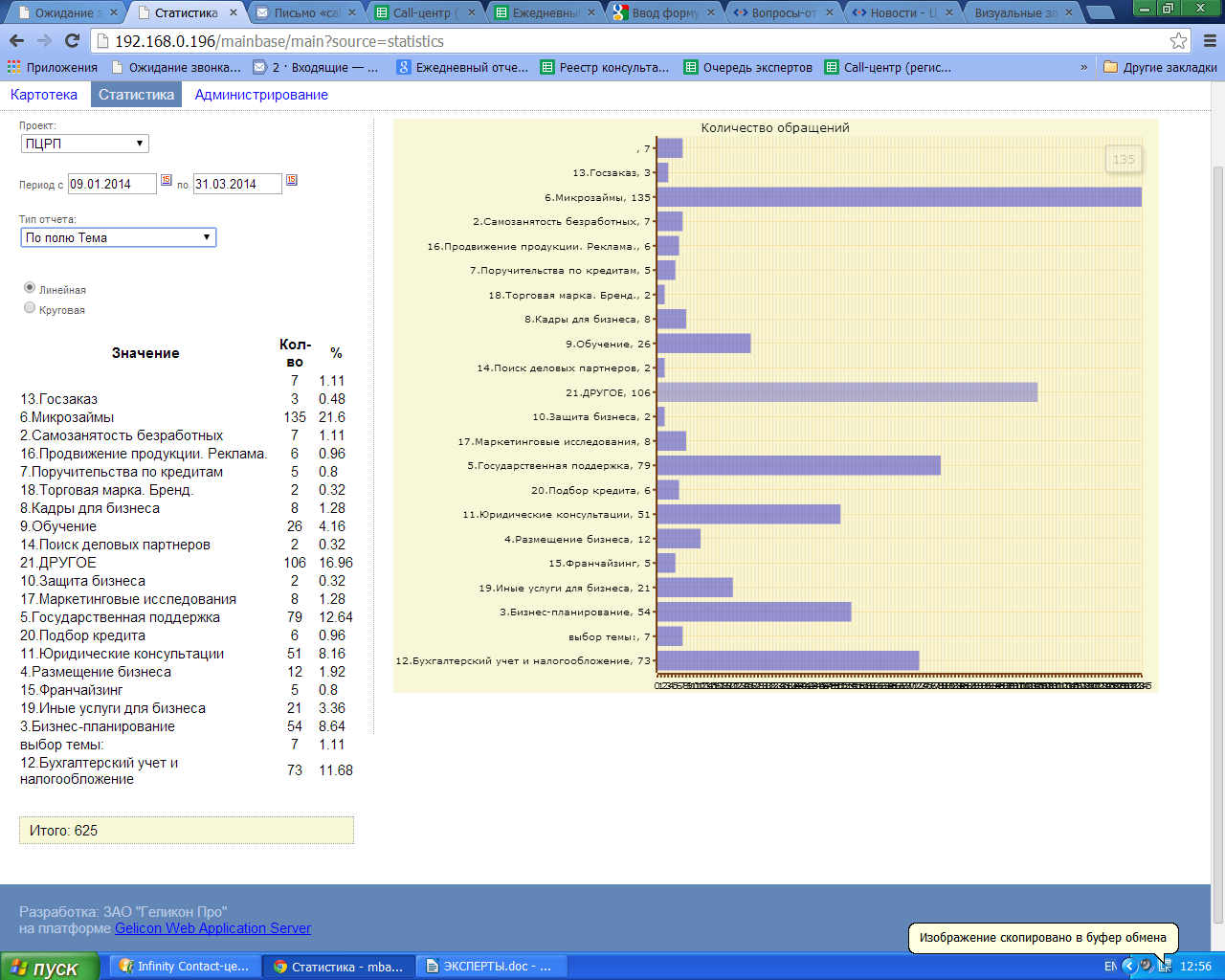 6.3.3. За период с 16.04.2013 (дата запуска портала) по 31.03.2014 портал посетило 40668 пользователей, за 1 квартал 2014 года посещаемость составила 14662 пользователя.Диаграмма посещаемости на основании ресурса счетчика www.spylog.ru представлена ниже: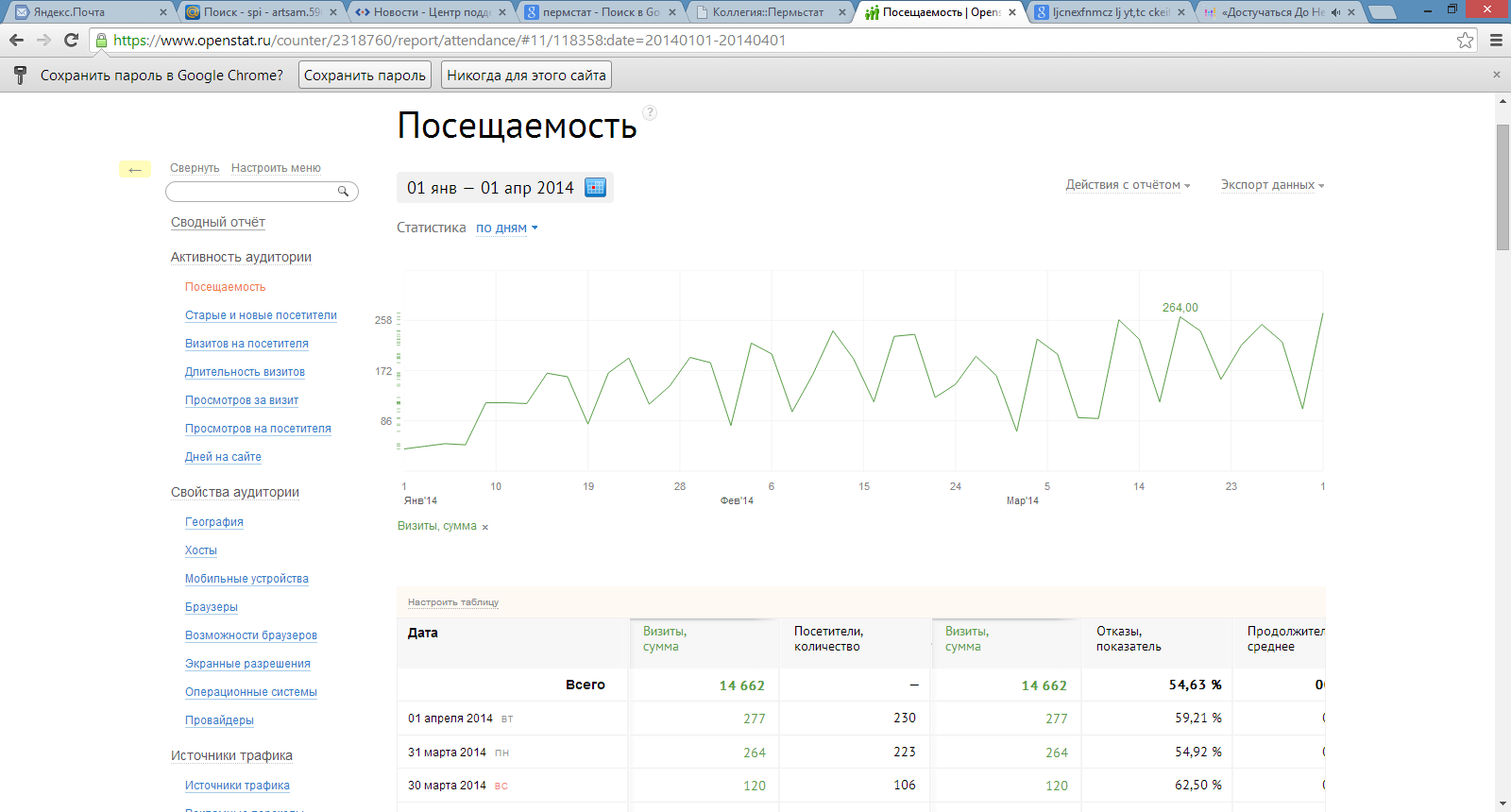 На портале цпп-пермь.рф за 1 квартал 2014 года размещено  100 вопросов  предпринимателей  и ответов экспертов. 6.3.4. Территориальными ЦПП за 1 квартал 2014 года оказано 2214 консультаций по различным тематикам, организовано 34 мероприятия, принято участие в 81 мероприятии. 6.3.5  С 24.02.2014г. по 11.03.2014г. проведено тестирование работы операторов call-центра в формате «Тайный покупатель» в форме телефонных интервью. По показателю стрессоустойчивость, полнота предоставляемой информации   в большинстве случаев поставлена отметка 5 баллов, что означает работа операторов была результативной, человек получил ответы на волнующие вопросы, с ним пытались найти контакт, он не растерялся при ответе на нестандартные вопросы и  был достаточно дружелюбен с клиентом. Однако профессионализм операторов получил больше оценок 4 балла в отличии от остальных показателей. Необходимо повышать профессиональную подготовку и уровень знаний сотрудников call-центра. При этом,  по сравнению  с 2013 года, началом проведения аналогичных исследований,  можно констатировать очевидный рост контактности, профессионализма и стрессоустойчивости операторов call-центра.6.3.6.  В федеральных, региональных и муниципальных СМИ за 1 квартал 2014 года размещено более 15 информационных материалов по деятельности ЦПП и call-центра, включая новостные сюжеты на телеканалах ВГТРК, ВЕТТА,  Урал-ИнформТВ. Для реализации политики продвижения Центров поддержки предпринимательства на Портале цпп.пермь.рф. размещено 46 новостей.С 1 апреля 2014 года реализация проекта ЦПП осуществляется НО «Пермский фонд развития предпринимательства», в связи с этим все материально-технические ресурсы для обеспечения деятельности Центров поддержки предпринимательства переданы  в НО ПФРП по акту приема – передачи.7. Основные факторы риска, 
связанные с деятельностью Общества7.1.Основные факторы риска, связанные с деятельностью Общества:- потери капитала, связанные с невозвратами выданных субъектам малого и среднего предпринимательства микрозаймов;- потери капитала вследствие невозврата кредитными организациями средств, размещенных как временно свободные во вкладах (депозитах);- «удешевление» предоставляемого финансового ресурса за счет колебания курса валют и вследствие этого падение доходов Общества и ухудшение его финансового положения;-   ограничение средств на цели микрофинансирования (не получение средств из бюджетных и внебюджетных источников)7.2.В целях снижения указанных выше рисков Общество принимает следующие меры:  корректировка действующих Правил АО «ПЦРП» на основе анализа Правил предоставления микрозаймов 20 субъектах Российской Федерации, , в частности:- Анкеты заявителя составлены таким образом, что позволяют получить максимум информации о клиенте заполняя минимум документов;- введено требование дополнительного обеспечения руководителя и учредителя юридического лица, либо супруги индивидуального предпринимателя;- введено требование предоставления картотеки неисполненных документов из банка клиента;- введено требование представления управленческой отчетности за предыдущий год, а также за период с начала текущего года;- введена форма паспорта бизнес-проекта;- по закладываемому имуществу представляются фотографии данных объектов;- проведена постепенная корректировка ставок по микрозаймам к уровню 10% годовых;  введение службы безопасности,   разработана и применяется технология оценки кредитоспособности заемщиков; установлены ограничения по объему финансировани по наиболее высокорискованным видам обеспечения:  под поручительство -150 тыс. руб. , залог оборудования - 200 тыс. руб., залог движимого имущества (кроме оборудования)- 500 тыс. руб.,   проверка заемщиков осуществляется в несколько этапов   разными специалистами (юрист, финансовый консультант, сотрудник службы безопасности, руководитель  отдела финансовой поддержки, представитель акционера, комиссии); осуществляются анализ и оценка юридической, экономической репутаций клиентов, имеющейся кредитной истории на основе информации из трех бюро кредитных историй, программы «Контур Фокус», иных информационных ресурсов; на регулярной основе ведется работа по предупреждению   дебиторской задолженности в срок до 30 дней: заемщикам направляются смс-уведомления о сумме долга и процентах, проводятся телефонные переговоры, осуществляются выезды на место ведения бизнеса; разработаны и соблюдаются требования по предупреждению и взысканию дебиторской задолженности, включая своевременную претензионно-исковую работу; все микрозаймы являются обеспеченными: поручительство юридических, физических лиц индивидуальных предпринимателей, залог движимого и недвижимого имущества, поручительство АО «Пермский гарантийный фонд» для покрытия убытков и непредвиденных расходов по микрофинансовой деятельности формируется резервный фонд  в соответствии с требованиями ЦБ РФ;размещение временно свободных денежных средств во вкладах (депозитах), на расчетном счете минимальный неснижаемый остаток в кредитных организациях, более 50% акций которых принадлежат РФ или Центральному банку РФ.Проведена аттестация рабочих мест  по защите персональных данных, приняты необходимые нормативно-правовые акты, регулирующие защиту персональных данных, приобретены 2 дополнительные лицензии и 3 сертификата для установки необходимых ключей защиты;принят регламент защиты коммерческой тайны в АО «ПЦРП».8. Основные показатели финансово-хозяйственнойдеятельности ОбществаВ соответствии с приказом Министерства промышленности,  предпринимательства и торговли от 09.01.2014 г.  № СЭД-03-01-08-1 утвержден план финансово-хозяйственной деятельности на 2014 год.Результаты выполнения плана финансово-хозяйственной деятельности  за 2014 год приведены в таблице:Результаты выполнения плана финансово-хозяйственной деятельности  за 2014 год приведены в таблице:9. Сведения об изменении уставного капиталаНа 01.01.2014 г.  уставный капитал Общества составлял                                            104 060 000 рублей. Приказом Министерства промышленности, предпринимательства и торговли Пермского края от 16.01.2014 № СЭД-03-01-08-3 принято решение об увеличении уставного капитала Общества на 50 094 000 рублей путем дополнительного размещения обыкновенных именных бездокументарных акций.  Решение о дополнительном выпуске ценных бумаг зарегистрировано Центральным банком Российской Федерации (Банк России) Национальным банком Республики Татарстан   государственный регистрационный номер 1-03-56919-D-001D от 08.04.2014 г. Отчет об итогах дополнительного выпуска ценных бумаг, зарегистрирован 03.09.2014 г. Центральным банком Российской Федерации (Банк России) Национальным банком Республики Татарстан за   государственным регистрационным номером 1-03-56919-D-001D от 08.04.2014 г. Количество подлежавших размещению ценных бумаг в соответствии с зарегистрированным решением об их дополнительном выпуске составляло 207 (двести семь) штук, фактическое количество  размещенных ценных бумаг -  66 (шестьдесят шесть) штук, номинальной стоимостью  242 000 (Двести сорок две тысячи) рублей каждая.29.09.2014 года Инспекцией Федеральной налоговой службы по Ленинскому району г.Перми  осуществлена государственная регистрация зарегистрирован Устав Общества в новой редакции, при этом уставный капитал Общества составил 120 032 000 (Сто двадцать миллионов тридцать две тысячи) рублей, разделен на 496 (Четыреста девяносто шесть) обыкновенных именных бездокументарных акций номинальной стоимостью 242 000 (Двести сорок две тысячи) рублей каждая 	Приказом Министерства промышленности, предпринимательства и торговли Пермского края 02.10.2014 № СЭД-03-01-08-326 принято решение об Увеличении уставного капитала Общества на 45 496 000 (Сорок пять миллионов четыреста девяносто шесть  тысяч) рублей путем дополнительного размещения обыкновенных именных бездокументарных акций.Решение о дополнительном выпуске ценных бумаг зарегистрировано Уральским главным управлением Центрального банка Российской Федерации   за   государственным регистрационным номером 1-03-56919-D-002D от 27.11.2014 г. На 31.12.2014 г. эмиссия не завершена, акции не размещены, оплата осуществляется частями:  30.12.2014 г. поступила оплата в сумме 28 000 рублей.Размер уставного капитала на 31.12.2014 года составил 120 032 тыс.рублей.10. Отчет о выплате объявленных (начисленных)дивидендов по акциям ОбществаВ 2014 году акционером Общества на основании приказа Министерства промышленности, предпринимательства и торговли  Пермского края от 03.04.2014  №СЭД-03-01-08-101 «О решениях годового общего собрания акционеров АО «ПЦРП»» принято решение не выплачивать дивиденды по результатам деятельности  Общества за 2013 год.   11. Информация об объеме каждого из использованных Обществом видов энергетических ресурсовСтоимость затрат Общества на теплоснабжение, водоснабжение и электроэнергию входит в состав расходов, возмещаемых арендодателю согласно договорам аренды, и  составила в 2014 году 158,64 тыс. рублей.12. Перечень совершенных Обществом в 2014 году сделок, признаваемых сделками, в совершении которых имеется заинтересованностьВ 2014 году Обществом были совершены сделки, признаваемые сделками, в совершении которых имеется заинтересованность:- заключение договора о предоставлении поручительства с   АО «Пермский гарантийный фонд». Сумма поручительства – 3 500 000,00 (Три миллиона пятьсот тысяч) рублей 00 копеек. Комиссия за предоставление поручительства составляет 1,5 % годовых от суммы поручительства. Одобрение сделки: приказ Министерства промышленности, предпринимательства и торговли Пермского края от № СЭД-03-01-08-35 от 12.02.2014 г.;- участие АО «ПЦРП» в учреждении Ассоциации «Прикамский микрофинансовый центр». Взнос в создаваемую Ассоциацию 5000 руб. Одобрение сделки: приказ Министерства промышленности, предпринимательства и торговли Пермского края от 10.10.2014 №СЭД-03-01-08-333.13. Перечень совершенных Обществом в 2014 году сделок, признаваемых крупными сделками, а  также иные сделкиВ 2014 году Обществом были  совершены сделки, признаваемые  крупными сделками, в соответствии со статьей 78 Федерального закона «Об акционерных обществах», а также иные сделки, на совершение которых в соответствии с Уставом Общества распространяется порядок одобрения:- на сумму 5 000 000 руб. на заключение договора банковского вклада (депозита) с Открытым акционерным обществом «Банк ВТБ» на срок 31 день. Одобрение сделки: приказ Министерства промышленности,  предпринимательства и торговли Пермского края от 11.03.2014 № СЭД-03-01-08-72;- на сумму 12 000 000 руб. на заключение договора банковского вклада (депозита) с Открытым акционерным обществом «Российский сельскохозяйственный банк» на срок 181 день. Одобрение сделки: приказ Министерства промышленности,  предпринимательства и торговли Пермского края от 11.03.2014 № СЭД-03-01-08-72;- на сумму 15 000 000 руб. на заключение договора банковского вклада (депозита) с Открытым акционерным обществом «Газпромбанк» на срок от 1-го дня. Одобрение сделки: приказ Министерства промышленности,  предпринимательства и торговли Пермского края от 11.03.2014 № СЭД-03-01-08-72; - на сумму 15 000 000 руб. на заключение договора (сделки) по поддержанию минимального неснижаемого остатка на расчетном счете с Открытым акционерным обществом «Газпромбанк» на срок 91 день. Одобрение сделки: приказ Министерства промышленности,  предпринимательства и торговли Пермского края от 28.11.2014     № СЭД-03-01-08-379.14. Перспективы развития ОбществаПерспективы развития Общества определены  Стратегией  развития Общества на 2014-2018 гг (утверждена приказом Министерства промышленности,  предпринимательства и торговли Пермского края от 31.07.2014г.  № СЭД-03-01-08-244 (в редакции приказа от 30.10.2014 г.                   № СЭД-03-01-08-348 ) 14.1. Повышение доступности финансовых ресурсов для субъектов малого и среднего предпринимательства Пермского края путем предоставления  микрозаймов: введение новых видов микрозаймов в соответствии с запросами предпринимательского сообщества и изменений экономической ситуации (микрозайм «Аграрный»), в том числе на срок более 12 месяцев;совершенствование  процедуры по предоставлению микрозаймов в направлении открытости, простоты  и прозрачности для клиента, корректировка перечня документов для получения микрозайма в сторону сокращения их количества;повышение информированности предпринимательского сообщества о получении финансовой поддержки на развитие бизнеса со стороны государства (в т.ч., с использованием активных форм продвижения микрозаймов, рекламы,  вебинаров, выездов в муниципалитеты).14.2  Увеличение активного  портфеля микрозаймов и  качества клиентской базы:увеличение капитализации АО «ПЦРП» за счет привлечения государственного  финансирования (дополнительный взнос в уставный капитал Общества в объеме 177 млн. руб. в 2015 г.) и привлечение  коммерческого финансирования   (привлечение кредитной линии  «МСП- банка» в сумме 25-50 млн. руб. 2015-2016 гг. и / или кредитов других банков)  с целью увеличения количества предоставляемых микрозаймов и обеспечения конкурентной борьбы с государственными микрофинансовыми организациями других субъектов РФ;корректировка процентных ставок по микрозаймам в рамках новой политики Министерства экономического развития РФ;усовершенствование процедуры по работе с просроченной задолженностью  в досудебном порядке, внедрение автоматизации контролинга, совершенствование процедуры сохранности заложенного движимого имущества; внедрение стандартов работы  службы безопасности,  программ оперативной проверки клиентов.14.3.Расширение сети дистанционных каналов  распространения финансовых услуг: расширение географического охвата агентской сети путем привлечения муниципальных фондов и центров поддержки предпринимательства Пермского края;  увеличение партнеров среди кредитных организаций региона;  совершенствование работы с агентами: расширение функционала, поиск новых моделей построения  и коммуникаций с клиентами, передача части функций уполномоченным лицам по  упрощенной идентификации клиентов.14.4. Построение клиентоориентированной компании «Лицом к клиенту»:  совершенствование  стандартов  работы с клиентами, в том числе с должниками; вежливость и проактивность, как  новые стандарты работы; модернизация системы  управления персоналом (планирование карьеры и эффективная  мотивации персонала); инвестиции  в обучение и развитие персонала;  прозрачность и открытость информации для  клиентов   о порядке предоставления микрозаймов за счет модернизации сайта Общества, внедрение сервиса возможности подать заявку через сайт с подключением дополнительных интерактивных сервисов и высокотехнологичных продуктов.14.5.Содействие развитию и становлению цивилизованного рынка микрофинансирования в Пермском крае :активное участие в деятельности Ассоциации микрофинансовых организаций края «Прикамский микрофинансовый центр», которое будет способствовать  формированию позитивного общественного мнения о   микрофинансовых организациях с  участием государственных и муниципальных органов, в том числе об АО «ПЦРП»; повышение финансовой грамотности предпринимателей и специалистов микрофинансовых организаций;выработка и внедрение в практику единых стандартов деятельности;выявление и пресечение деятельности недобросовестных участников рынка, создание «здоровой» конкуренции на микрофинансовом рынке;создание общественной приемной по правам заемщиков и микрофинансовых организаций;объединение муниципальных фондов поддержки предпринимательства Пермского края, микрофинансовых организаций Пермского края и иных субъектов Российской Федерации для создания общественной площадки обсуждения проблем микрофинансирования, привлечения финансовых ресурсов для Членов Ассоциации, выработки предложений в рамках законотворческой инициативы, возможности более оперативного распространения информации об изменении действующего законодательства и деятельности мошенников в данной сфере и др.обеспечение оказания содействия надзорным и контролирующим органам в создании условий для цивилизованного развития рынка в сфере микрофинансирования, выявления «серых» участников рынка и привлечения их к ответственности.14.6 Комплекс инновационных и инвестиционных проектов, ориентированных на эффективное решение стратегических задач.Общество в своей деятельности ориентируется на внедрение инновационных подходов в достижении стратегических целей, а именно: обеспечение доступности финансовых ресурсов путем ежедневного дистанционного видеоконсультирования  предпринимателей специалистами по микрозаймам на сайте  www.pcrp.ru через режим видеоконференции  в онлайн режиме в течение рабочего дня; расширение перечня данных о заемщиках Общества, получаемых через систему БКИ.  для обеспечения сохранности  движимого имущества, находящегося в залоге АО «ПЦРП», установка на движимое имущество заемщика запрограммированного информационно-поискового средства, работающего в стандартах GPS/ГЛОНАСС и GSM;15. Сведения о соблюдении ОбществомКодекса корпоративного поведенияПрактика корпоративного поведения Общества, в целом соответствует рекомендациям Кодекса корпоративного поведения. Корпоративное поведение Общества основано на уважении прав и законных интересов его акционеров и способствует эффективной деятельности Общества.Генеральный директор        п/п верно              Л.В.КузнецоваГлавный бухгалтер              п/п верно              Л.С.КозловаДостоверность данных, содержащихся в годовом отчете АО «ПЦРП» за 2014 год,  подтверждена заключением ревизионной комиссии от                 24.04.2015 г.Полное наименование ОбществаАкционерное общество «Пермский центр развития предпринимательства»Сокращенное наименование ОбществаАО «ПЦРП»Номер и дата выдачи свидетельства о государственной регистрации, основной государственный регистрационный номерСвидетельство о регистрации серия 59 № 003961213, выдано 07.04.2006 1065902037090Юридический адрес614000, г. Пермь, ул. Монастырская, 12 4 этажПочтовый адрес614000, г. Пермь, ул. Монастырская, 12 4 этажКонтактный телефон(342) 211-05-11Факс(342) 211-05-17Адрес электронной почтыinfo@pcrp.ruАдрес сайта в сети Интернетwww.pcrp.ruЦель создания Обществареализация проектов и мероприятий, направленных на развитие и поддержку малого и среднего предпринимательства в Пермском краеОсновные виды деятельности Общества- содействие органам государственной власти и органам местного самоуправления муниципальных образований Пермского края   в реализации мероприятий государственной поддержки малого и среднего предпринимательства на территории Пермского края;-  развитие системы микрофинансированияРазмер уставного капитала по состоянию на 31.12.2014120 032 000 (Сто двадцать миллионов тридцать две тысячи) рублейСтруктура акционерного капитала100% капитала составляют обыкновенные именные бездокументарные акции в количестве 496 (Четыреста девяносто шесть) штук, номинальной стоимостью 242 000 (Двести сорок две тысячи) рублей каждая.Государственный регистрационный номер выпуска 1-03-56919-D-001D от 08.04.2014 г. Акционер Общества, доля в уставном капиталеПермский край в лице Министерства промышленности, предпринимательства и торговли Пермского края, доля в уставном капитале - 100%Полное наименование, адрес аудитора ОбществаОбщество с ограниченной ответственностью «Инвест-Аудит»;ИНН/КПП 5902119814/590201001Адрес: 614990, г. Пермь, ул. Ленина, 50тел +7 (342) 210-10-75, +Факс: +7 (342) 218-42-60Электронная почта: invest-audit@perm.ruСведения о регистратореЗакрытое акционерное общество «Регистратор Интрако» место нахождения: г.Пермь, ул.Ленина, дом 64Данные о лицензии на осуществление деятельности по ведению реестра владельцев ценных бумаг: лицензия номер  10-000-1-00272, дата выдачи 24.12.2002, орган , выдавший лицензию - Федеральная служба по финансовым рынкам, срок действия  - без ограничения срока действияОснование: приказ Министерства промышленности, предпринимательства и торговли Пермского края от 08.09.2014 № СЭД-03-01-08-303№ п/пНаименование показателя2014 (нарастающим итогом)факт% выполнения№ п/пНаименование показателягод планфакт% выполнения1Выручка от продажи услуг 14 98111 71578,22Себестоимость услуг 8 8668 614973Валовая прибыль (убыток) 6 1153 10150,74Управленческие расходы7 4954 529605Прибыль (убыток) от продаж-1 380-1 428103,56Создание резерва по сомнительным долгам (МФД)3 0661695,57Договор дарения акций5 048008Чистая прибыль (убыток)-9 495-2 476269Стоимость чистых активов144 526124 0588610Часть чистой прибыли, подлежащая уплате в краевой бюджет000